Name: ___________________________________________________APUSH Review: Unit 1, Learning Objective A (Topic 1.1)Objective: Explain the context for European encounters in the Americas from 1491 - 1607.APUSH Test Tip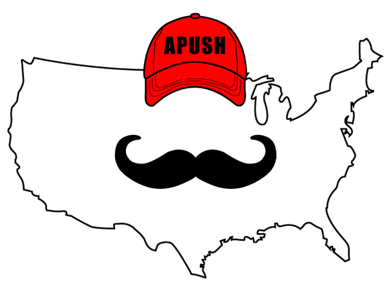 Contextualization is a significant skill you must understand to succeed in APUSH. Understanding the ______________________ of this time period is important for contextualization. What Is Contextualization?Big idea of what is going on ________________ a time periodThink the Star Wars ___________ in the movies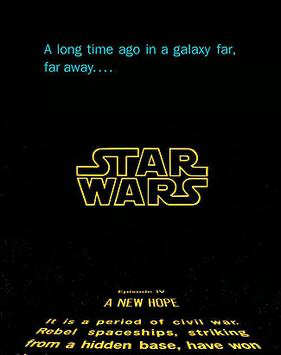 Gives ____________________________ for what you’re about to watch When writing essays, contextualization can go in the _______________ paragraph__________ sentencesWhy Were These Dates (1607 – 1754) Chosen?1491 is one year _________________ to Columbus’ voyageNative Americans were _______________________ from Europe PRIOR to ColumbusIn 1607, England founded ___________________________Most of this unit will focus on:Native American life prior to Columbus _______________________ colonization of the AmericasNative Americans Before 1492Diverse societies that adapted to their environments____________ (Great Plains)Farming (________________)Irrigation systemsColumbian Exchange____________________________________________________________________________________________________________ between the Americas, Europe, and AfricaForever changed the life/society in the three continentsImpacts Of Contact On EuropePopulation ___________________ (potatoes, maize)Development of _______________________________________________________________________________________________________________Impacts Of Contact On Native AmericansPopulation decreased drastically____________________Enslavement of Natives________________________ SystemImpacts Of Contact On Africans Atlantic Slave tradeStarted by ___________ and _____________________________________________________: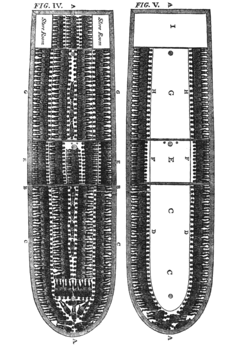 Forced migration of Africans to the Americas_______________________ Slavery:System in which enslaved individuals could be bought and sold at will; ___________ would be enslaved as wellDiffering Worldviews Between Natives And EuropeansEach group had different worldviews in regards to____________________________________________ Roles______________________ UseWill be discussed in more detail in topic 1.6Part II Document Questions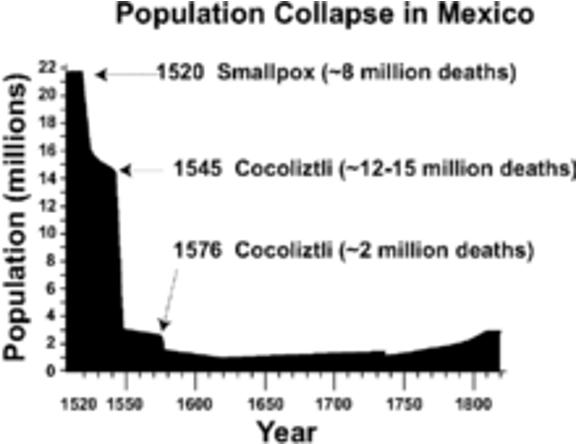 What were reasons for the drastic decline of Native American populations in Mexico, as shown in the image? __________________ ____________________________________________________________________________________________________________________________________________________________________________________________________________________________________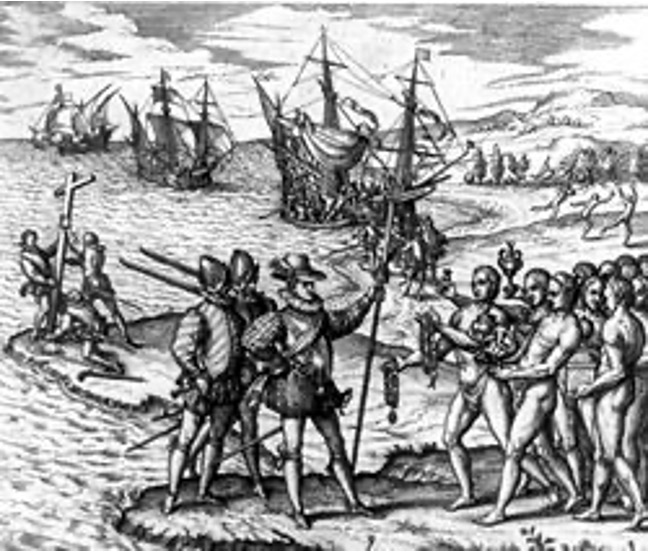 What does the cross in the left side of the painting suggest about motives for exploration? ____________________________________ ____________________________________________________________________________________________________________________________________________________________________________________________________________________________________